Муниципальное бюджетное дошкольное образовательное учреждение «Детский сад №5 г. Беслана».Занятие по теме:«Борцы Осетии. Бесик Кудухов.»                                                                             Воспитатели: Хубецова М.Т.г.Беслан2021г.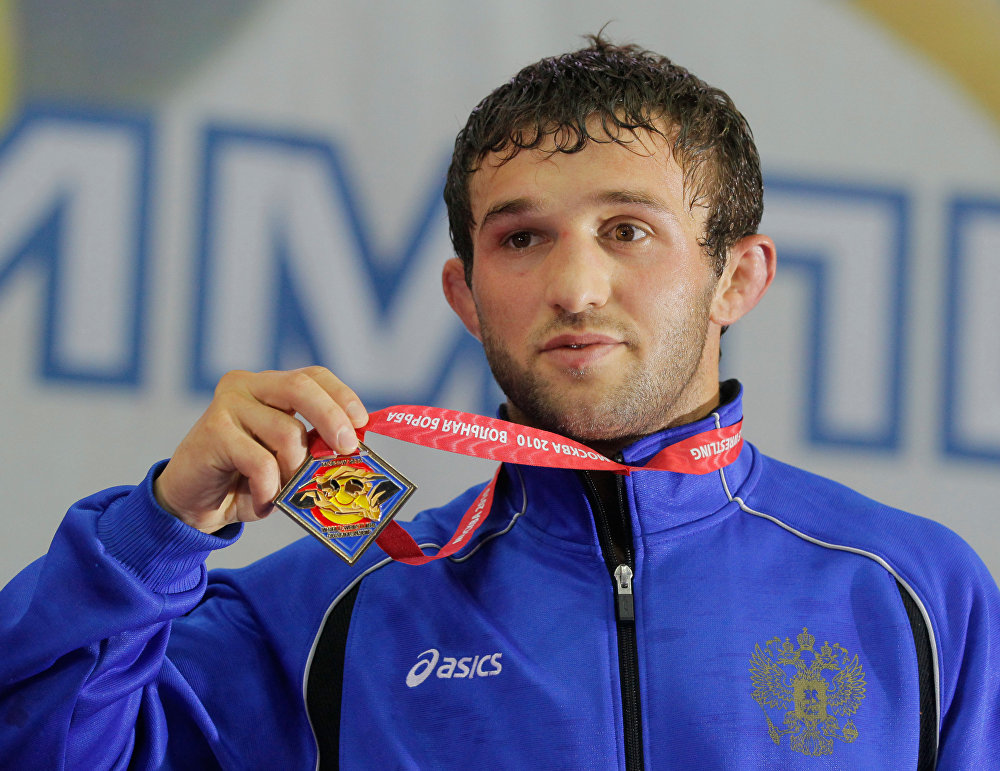 Бе́сик Сероди́нович Куду́хов (осет. Къудухты Серодины фырт Бесик; 15 августа 1986, село Цхилон, Ленингорский район, Республика Южная Осетия — 29 декабря 2013, под Армавиром, Россия[1]) — российский борец вольного стиля осетинского происхождения. Четырёхкратный чемпион мира, чемпион Европы, бронзовый призёр Олимпийских игр в Пекине, серебряный призёр Олимпийских игр в Лондоне.Родился в Грузинской ССР в селе Цхилони, Чуть позже семья переехала в Беслан, в котором он окончил школу № 1. С девяти лет начал заниматься спортом. Особенный приоритет отдавал всевозможным видам борьбы. Со временем его предпочтение было отдано именно вольному стилю. Первым, а затем главным тренером Кудухова стал Валентин Андреевич Гозоев.В 2003 году стал победителем первенства Европы среди кадетов. В 2005 году вошёл в состав российской сборной. В этом же году стал победителем первенства мира среди юниоров. В 2006 году выиграл чемпионат России и вновь участвовал на чемпионате мира, завоевав серебряную медаль. В 2007 году завоевал золотые медали на Гран-при Ивана Ярыгина, чемпионате Европы и Чемпионат мира по борьбе 2007 чемпионате мира Также в 2007 он поборол нынешнего чемпиона UFC в легчайшем весе а также олимпийского чемпиона Генри Сехудо . В 2008 году после побед на кубке мира и Гран-при Ивана Ярыгина принял участие на Олимпийских играх в Пекине, став обладателем бронзовой медали.В 2009 году вновь завоевал золото чемпионата России и чемпионата мира, а также бронзу в командных соревнованиях на кубке мира. Два года подряд (2010, 2011) завоёвывал золотые медали на чемпионатах России, мира, этапах кубка мира, благодаря чему являлся безоговорочным лидером в весовой категории до 60 килограмм в мире. В 2012 году в пятый раз стал победителем чемпионата России, тем самым, завоевав путевку на Олимпийские игры в Лондоне. В финале Олимпиады неожиданно уступил азербайджанскому борцу Тогрулу Аскерову.В 2013 году на чемпионате России занял третье место, уступив в полуфинальной встрече будущему победителю турнира — Бекхану Гойгерееву. В течение 2013 года принимал участие на мастерском турнире имени Степана Саркисяна и на всероссийском турнире «День Победы», завоевав на обоих стартах по серебряной медали. В ноябре-декабре 2013 года стал победителем двух турниров: всероссийского турнир на призы Сослана Андиева и этапа кубка Бразилии в Рио-де-Жанейро.Погиб в автокатастрофе на федеральной трассе под Армавиром 29 декабря 2013 года.Похоронен на Аллее Славы во ВладикавказеПосмертные события[править | править код]В 2016 году Международный олимпийский комитет перед Играми в Рио-де-Жанейро инициировал масштабную перепроверку допинг-проб. В августе стало известно о том, что в допинг-пробе Кудухова, взятой во время Игр 2012 года в Лондоне, найден туринабол. Индийский борец вольного стиля Йогешвар Дутт, завоевавший на Олимпиаде бронзовую медаль в весовой категории до 60 килограммов, написал в Twitter, что готов оставить себе бронзу и не получать серебро вместо Кудухова: «Бесик Кудухов — великий борец. Я уважаю его как спортсмена. То, что выяснилось, что его допинг-тест оказался положительным после его смерти — трагедия. Если это возможно, надо позволить Кудухову сохранить эту медаль. Человечность имеет первостепенное значение для меня»]. В октябре 2016 года первый вице-президент Федерации спортивной борьбы России Георгий Брюсов заявил, что МОК не будет лишать Кудухова серебряной медали.Спортивные достиженияБронзовый призёр Олимпийских игр в Пекине;Четырёхкратный чемпион мира (2007, 2009, 2010, 2011);Серебряный призёр чемпионата мира (2006);Чемпион Европы (2007);Двукратный обладатель кубка мира (2010, 2011);Двукратный призёр кубка мира (2006 — Серебро; 2009 — Бронза);Пятикратный чемпион России (2006, 2009, 2010, 2011, 2012);Двукратный победитель международного турнира «Гран-при Иван Ярыгин» (2007, 2008).НаградыМедаль ордена «За заслуги перед Отечеством» I степени (13 августа 2012 года) — за большой вклад в развитие физической культуры и спорта, высокие спортивные достижения на Играх XXX Олимпиады 2012 года в городе Лондоне (Великобритания)[7];Медаль ордена «За заслуги перед Отечеством» II степени (2 августа 2009 года) — за большой вклад в развитие физической культуры и спорта, высокие спортивные достижения на Играх XXIX Олимпиады 2008 года в Пекине[8];Заслуженный мастер спорта России;Мастер спорта России международного класса.Общественное признание.Почётный гражданин города Беслан.14 августа 2014 года переулок Церетели в городе Беслан, был переименован в переулок Бесика Кудухова.Посмертно введен в Зал славы Международной федерации объединенных стилей борьбы.В районном центре поселка городского типа Ленингор, Южная Осетия, в честь Бесика Кудухова названа центральная улица.В Краснодаре проводится ежегодный турнир памяти Бесика Кудухова.Борьба́ — единоборство, рукопашная схватка двух людей, в которой каждый старается осилить другого, свалив его с ног. Боре́ц — участник борьбы. Борцовская схватка может состояться как с практической целью (боевые действия, самооборона и т. п.), так и с состязательной целью...Борьба - это один из древнейших видов единоборств. Видов борьбы большое количество. Но хотелось бы обсудить самые распространенные в России: вольная, греко-римская, дзюдо, самбоСпортивные достижения Хаджимурада ГацаловаОлимпийский чемпион в Афинах;Пятикратный чемпион мира (2005, 2006, 2007, 2009, 2013);Трёхкратный чемпион Европы (2003, 2004, 2006);Трёхкратный обладатель Кубка мира (2002, 2004, 2007)Восьмикратный чемпион России (2002, 2004, 2005, 2006, 2007, 2009, 2011, 2015);Шестикратный призёр чемпионата России (2001, 2003, 2008, 2012 — Серебро; 2010, 2013 — Бронза);Победитель международного турнира «Гран-при Иван Ярыгин» (2004);Трижды призёр международного турнира «Гран-при Иван Ярыгин» (2002, 2008 — Серебро; 2001 — Бронза);Победитель всероссийского турнира на призы Сослана Андиева (2002)[1];Победитель всероссийского турнира памяти Олега Наниева (2003)[2];Победитель международного турнира в Ницце (2003)[3];Победитель международного турнира в Мадриде (2004)[4];Победитель кубка европейских чемпионов в Москве (2004)[5];Обладатель кубка Независимости в Узбекистане (2006)[6];Обладатель командного кубка ЦСКА в Москве (2007)[7]Победитель абсолютного чемпионата FILA (2008)[8]Победитель мемориала Циолковского в Варшаве (2009)[9]Победитель международного турнира в Киеве (2010)[10]Спортивные достижения Заурбека Сидакова Бронзовый призер Чемпионата России по вольной борьбе 2020 года;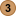  Чемпион мира по вольной борьбе 2019 года;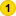  Чемпион Кубка мира 2019 года; Чемпион на Гран-При Ивана Ярыгина 2019 года; Чемпион мира по вольной борьбе 2018 года; Чемпион России по вольной борьбе 2018 года;Серебряный призер Гран-При Ивана Ярыгина 2018 года;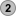  Серебряный призер Гран-При Ивана Ярыгина 2017 года; Чемпион России по вольной борьбе 2016 года; Чемпион на Гран-При Ивана Ярыгина 2016 года; Бронзовый призер на Гран-При Ивана Ярыгина 2015 года.Спортивные достижения Сослан РамоновОлимпийский чемпион (2016);Чемпион мира (2014);Бронзовый призёр чемпионата мира (2015);Двукратный чемпион России (2014, 2016);Двукратный вице-чемпион России (2013, 2015);Бронзовый призёр чемпионата России (2012);Двукратный серебряный призёр Кубка мира (2013, 2014);Трёхкратный победитель Кубка Европейских наций (2011, 2012, 2013)Серебряный призёр Кубка Рамзана Кадырова (2012);Двукратный победитель международного турнира «Вацлав Циолковский» (2011, 2014);Бронзовый призёр международного турнира «Вацлав Циолковский» (2015);Победитель всероссийского турнира памяти Шевалье Нусуева (2013,2015,2017);Победитель всероссийского турнира на призы Сослана Андиева (2007);Серебряный призёр международного турнира «Гран-при Киев» (2009);Двукратный чемпион Европы среди кадетов (2007, 2008). Чемпион мира среди военнослужащих 2017 года.Спортивные достижения Артур НайфоновЧемпион Первенство России, 21—23 апреля 2017, Владикавказ: (84 кг).Чемпион Первенство мира среди юниоров, 1 августа 2017, Тампере (Финляндия): (84 кг). Чемпион Международного турнира по вольной борьбе на призы серебряного призёра Олимпиады-88 Степана Саргисяна, 7—8 октября 2017, Армения: (86 кг).Бронзовый призер XIV Международного турнира по вольной борьбе на призы вице-президента Федерации спортивной борьбы России В. Н. Семёнова, 26—30 октября 2017, Нефтеюганск: (86 кг).Чемпион 56 Международного турнира Дан Колов и Никола Петрова, 22—25 марта 2018, Болгария: (86 кг).Чемпион 1 Международного турнира по вольной борьбе «Aланы», 18—19 ноября 2018, Владикавказ: (86 кг).Бронзовый призер Международного турнира Гран-при «Иван Ярыгин», 26—28 января 2018, Красноярск: (86 кг).Серебряный призер Чемпионата России по вольной борьбе, 2-6 августа 2018, Одинцово: (86 кг).Чемпион России по вольной борьбе, 4-8 июля 2019, Сочи: (86 кг).Серебряный призер Чемпионата России по вольной борьбе, 15-18 октября 2020, Наро-Форминск: (86 кг).Спортивные достижения Хетаг ЦаболовЧемпионат России по вольной борьбе 2020 года — ;Чемпионат России по вольной борьбе 2019 года — ;Чемпионат России по вольной борьбе 2018 года — ;Чемпионат России по вольной борьбе 2017 года — ;Чемпионат мира по борьбе 2014 года — ;Чемпионат России по вольной борьбе 2014 года — ;2 место на Гран-при Иван Ярыгин (2012);3 место на Гран-при Иван Ярыгин (2014);3 место на Гран-при Иван Ярыгин (2020)Победитель первенства России среди юниоров (2011);Победитель первенства мира среди юниоров (2011).Спортивные достижения Артур ТаймазовОлимпийский чемпион 2004Серебряный призёр Олимпийских игр 2000 года в Сиднее;Двукратный чемпион мира (2003, 2006);Трёхкратный призёр чемпионатов мира (Серебро — 2001, 2010; Бронза — 2007);Двукратный чемпион Азии (2000, 2011);Трёхкратный победитель Азиатских игр (2002, 2006, 2010).Спортивные достижения Хасан БароевОлимпийский чемпион 2004 годаДвукратный чемпион мира (2003 и 2006)Двукратный чемпион Европы (2007 и 2011)Спортивные достижения Сослан АндиевЧемпион Олимпийских игр (1976, 1980) в супертяжёлом весе, первый осетин — олимпийский чемпион;Чемпион мира (1973, 1975, 1977, 1978);Обладатель Кубка мира (1973, 1976, 1981), серебряный призёр Кубка мира (1978, 1980);Чемпион Европы (1974, 1975, 1982);Серебряный призёр чемпионата мира (1974);Чемпион СССР (1973, 1974, 1975, 1976, 1977, 1978, 1980);Абсолютный чемпион СССР (1976);Заслуженный мастер спорта СССР;Заслуженный деятель культуры Северо-Осетинской АССР;Заслуженный тренер РСФСР;Заслуженный работник физической культуры РСФСР (20 декабря 1991 года) — за заслуги в развитии физической культуры и спорта[5]НаградыОрден Почёта (16 октября 2002 года) — за заслуги в развитии физической культуры и спорта, многолетний добросовестный труд[6]Орден Дружбы (22 января 1997 года) — за заслуги перед государством, большой вклад в укрепление дружбы и сотрудничества между народами, многолетнюю плодотворную деятельность в области культуры и искусства, высокие достижения в развитии физической культуры и спорта[7]Орден Трудового Красного Знамени (24 сентября 1980 года) — за высокие спортивные достижения и успехи в развитии физической культуры и спорта[8];;Орден Дружбы народов (10 сентября 1976 года) — за высокие спортивные достижения на соревнованиях XXI летних Олимпийских игр[9];Золотой орден Международной федерации спортивной борьбы (FILA);Медаль «Во Славу Осетии».Почётная грамота Президиума Верховного Совета РСФСР (26 апреля 1993 года) — за долголетнюю плодотворную работу, большие личные заслуги в развитии физической культуры и спорта в Российской Федерации и в связи с 70-летием со дня образования первого в России физкультурно — спортивного общества «Динамо»[10]Спортивные достижения Арсен ФадзаевДвукратный олимпийский чемпион (1988, 1992);Шестикратный чемпион мира (1983, 1985, 1986, 1987, 1990, 1991);Четырёхкратный чемпион Европы (1984, 1985, 1987, 1988);Четырёхкратный чемпион СССР (1983, 1986, 1989, 1990);Четырёхкратный обладатель Кубка мира (1983, 1985, 1986, 1989);Победитель международных соревнований «Дружба-84»;Победитель Спартакиады народов СССР 1983;Победитель Игр «Доброй воли» 1986.